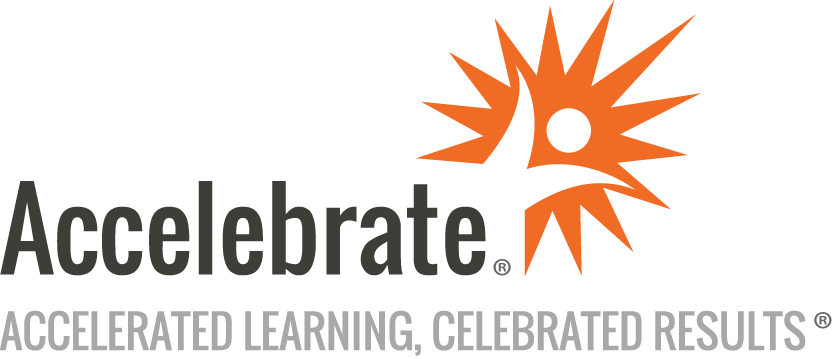 Advanced Power BI: Features and TechniquesCourse Number: PBI-122
Duration: 1 dayOverviewTake your data visualization and analysis skills to the next level. This Advanced Power BI training course teaches attendees how to edit existing reports, update data sources, and set up the Quick Access Toolbar in Power Query. Participants also learn how to extract and transform report data, model data and relationships, and create interactive reports. By the end of this course, students confidently create sophisticated Power BI reports and dashboards that will help them make better business decisions with data.PrerequisitesAttendees must have completed Accelebrate's Intermediate Power BI: From Data to Insights course or have equivalent knowledge.MaterialsAll Power BI training students receive a Power BI quick reference guide.Software Needed on Each Student PCThe current version of Power BI Desktop installedAttendees will not need to install any other software on their computer for this class. The class will be conducted in a remote environment that Accelebrate will provide.ObjectivesEdit existing reports, update data sources, and set up the Quick Access Toolbar in Power QueryExtract and transform report data to tell a storyPrepare data for analysisModel data and relationships effectively, including managing many-to-many relationshipsCreate interactive reports with visuals that explore the data, top N filters, data hierarchy buttons, and measures tablesPublish and share reportsCreate dashboardsUse Q&A in Power BI ServiceOutlineIntroduction to Advanced Features Editing existing Power BI ReportsUpdating the Data SourcesSetting up Quick Access Toolbar in Power QueryExtracting and Transforming the Report Data Extracting the Data that tells the StoryTransforming the Data Quickly and EfficientlyData Modeling and Relationships Managing RelationshipsHandling Many-to-Many RelationshipsPreparing the Report Pages Setting Page InformationInserting a Page BackgroundCreating Interactive Reports Creating Visuals that Explore the DataCreating Top N FiltersUsing Data Hierarchy ButtonsCreating a Measures tableCreating Measures & Quick MeasuresAdding Custom VisualsApplying ThemesAdding Report Titles, Logos, and ImagesCreating Button SlicersAdding Buttons and ShapesCreating Multiple PagesUsing Edit InteractionsUsing Q & APublishing and Sharing Reports Publishing ReportsCreating DashboardsUsing Q&A in Power BI ServiceConclusion